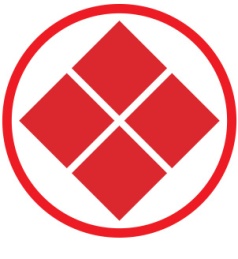 Учётная карточка члена МФСООЕвразийская Федерация АйкибудоРегистрационные данныеРегистрационный номер	__________________________Дата регистрации		«_____» ___________20__ годЛичные данные родителяЛичные данные ребенкаНаличие опыта в других БИ ФИО Дата рождения РегионСенсей Город  ДодзеСенсей ФИО Дата рождения РегионДата начала занятийВидСтажАттестацияАттестация АйкибудоАттестация АйкибудоАттестация АйкибудоАттестация АйкибудоАттестация Катори синто рюАттестация Катори синто рюАттестация Катори синто рюСтепеньДатаМестоЭкзаменаторДатаМестоЭкзаменатор10 кю9 кю8 кю7 кю6 кю5 кю4 кю3 кю2 кю1 кю1 дан2 дан3 дан